Наши папы – защитникиВ День Защитника отечества дети старшей группы «Солнышко» решили порадовать своих любимых пап необычными подарками - портретами, выполненными в технике аппликации. Ребята очень старались передать особенные неповторимые черты лица своих пап, поэтому портреты получились разными и трогательными.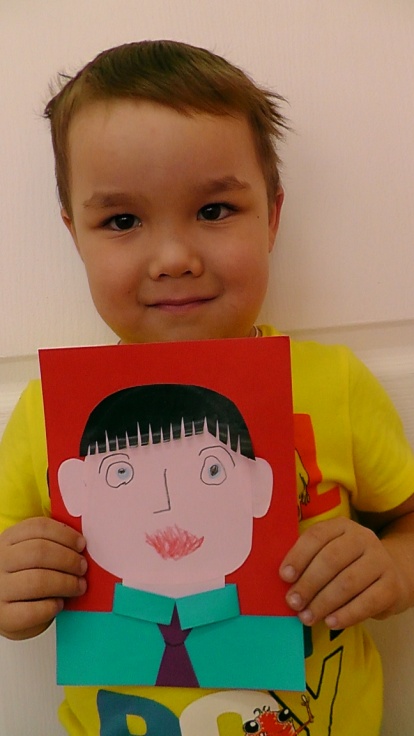 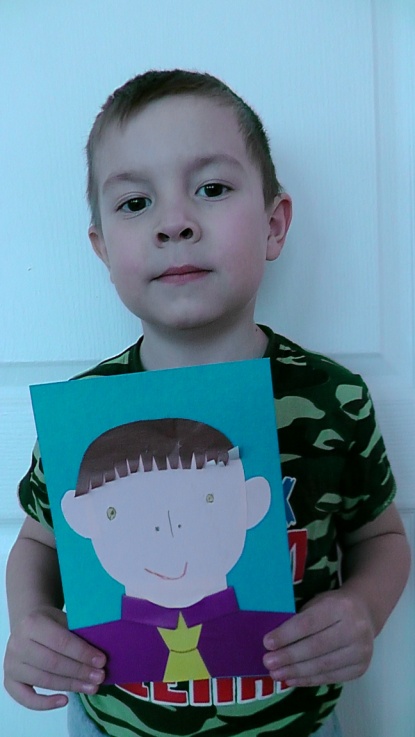 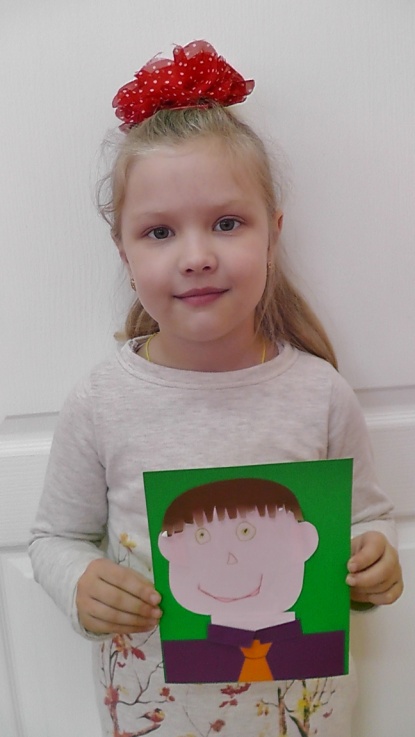 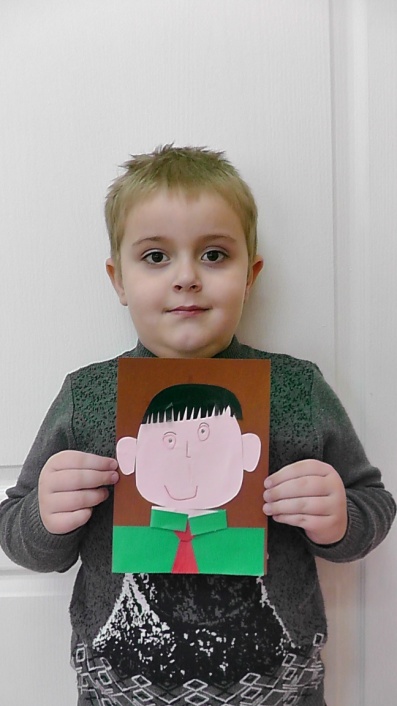 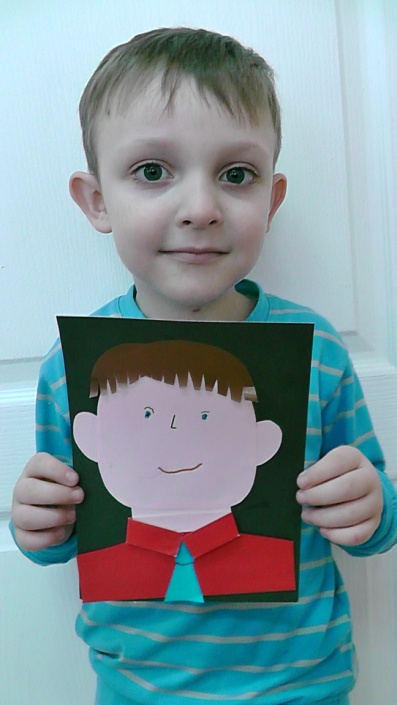 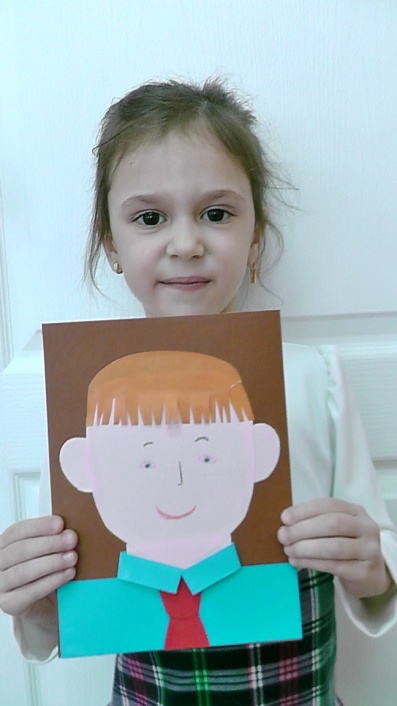 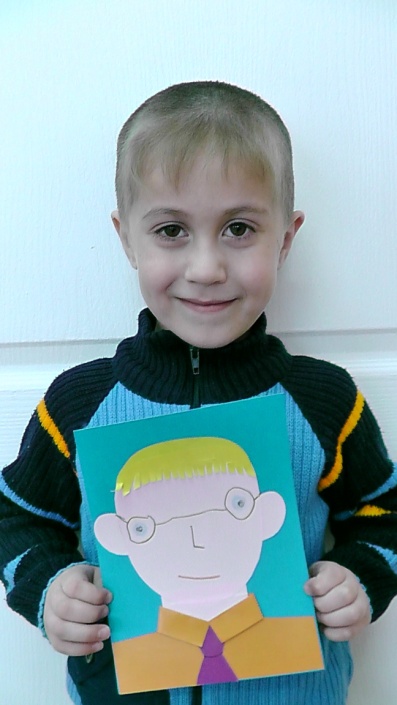 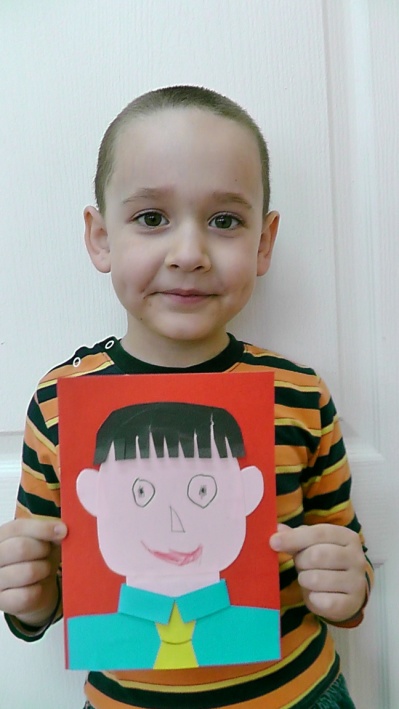 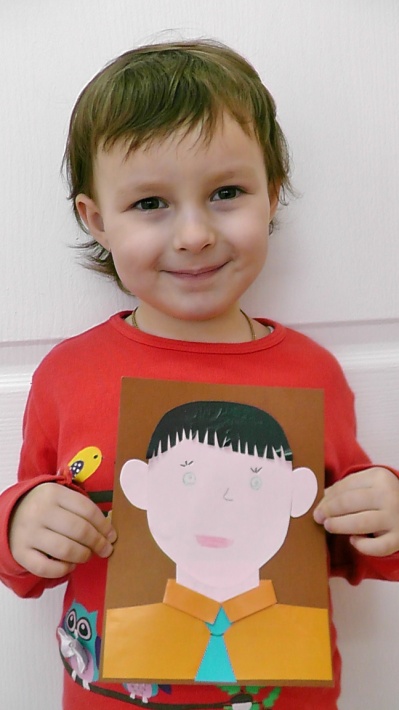 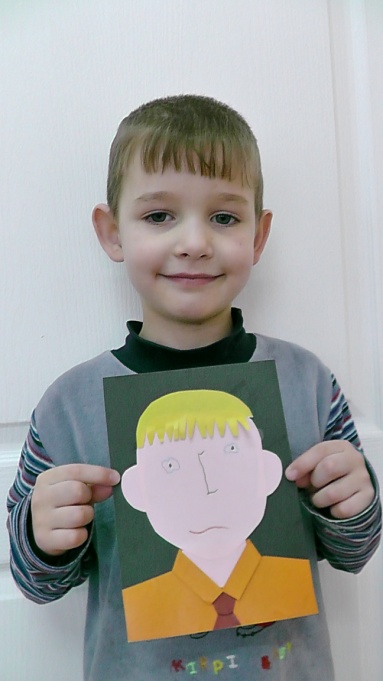 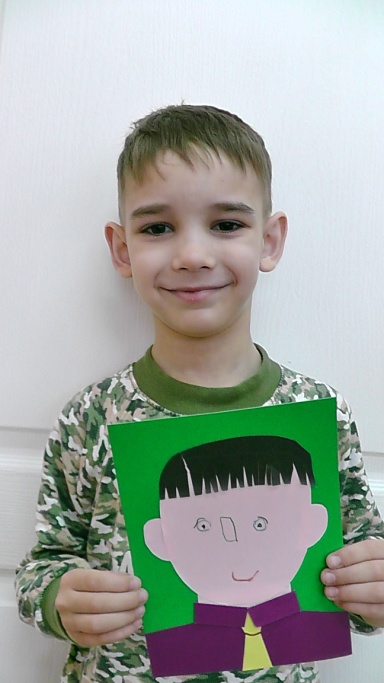 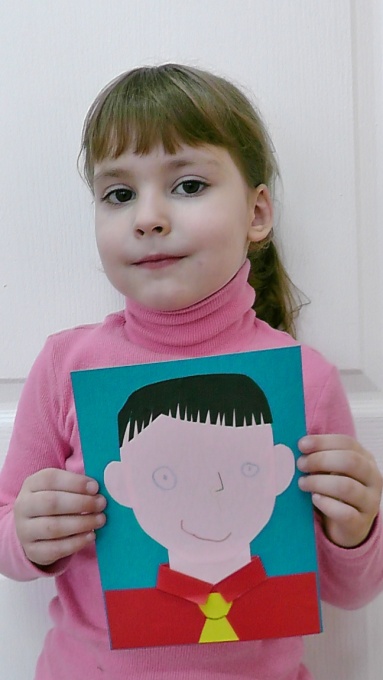 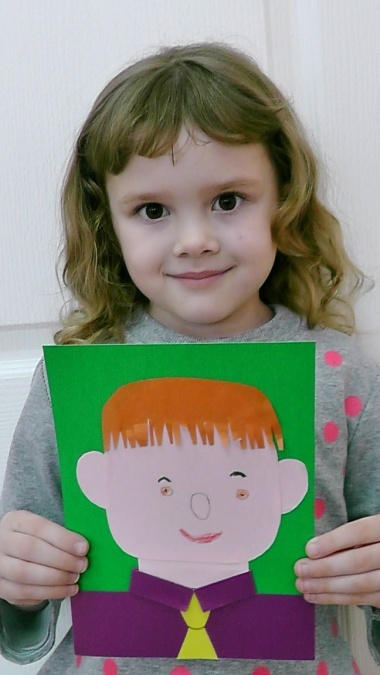 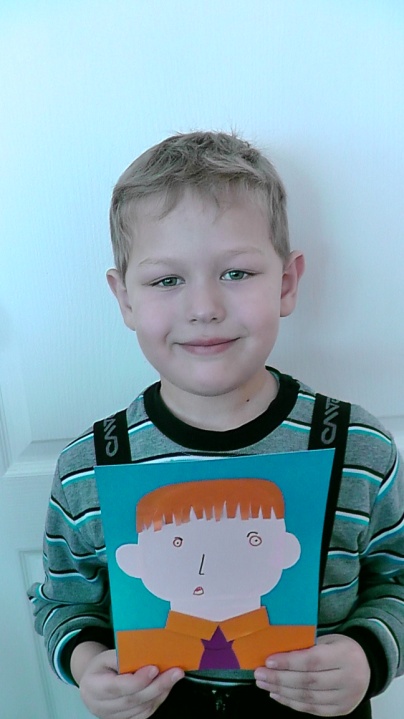 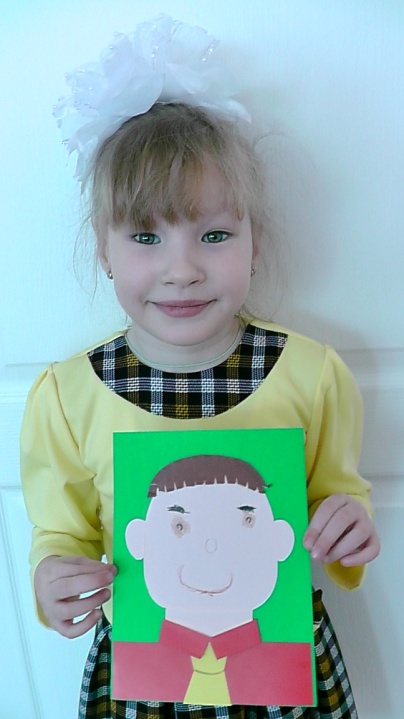 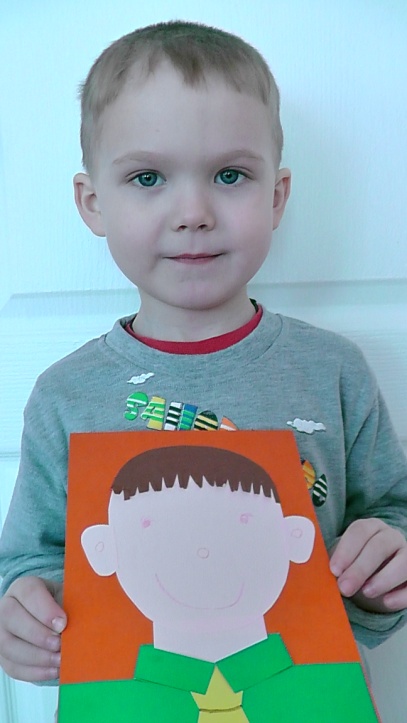 